Информационная карта кандидата в состав муниципального совета РДШ(педагог)К информационной карте прикладывается несколько фотографий из жизни кандидата.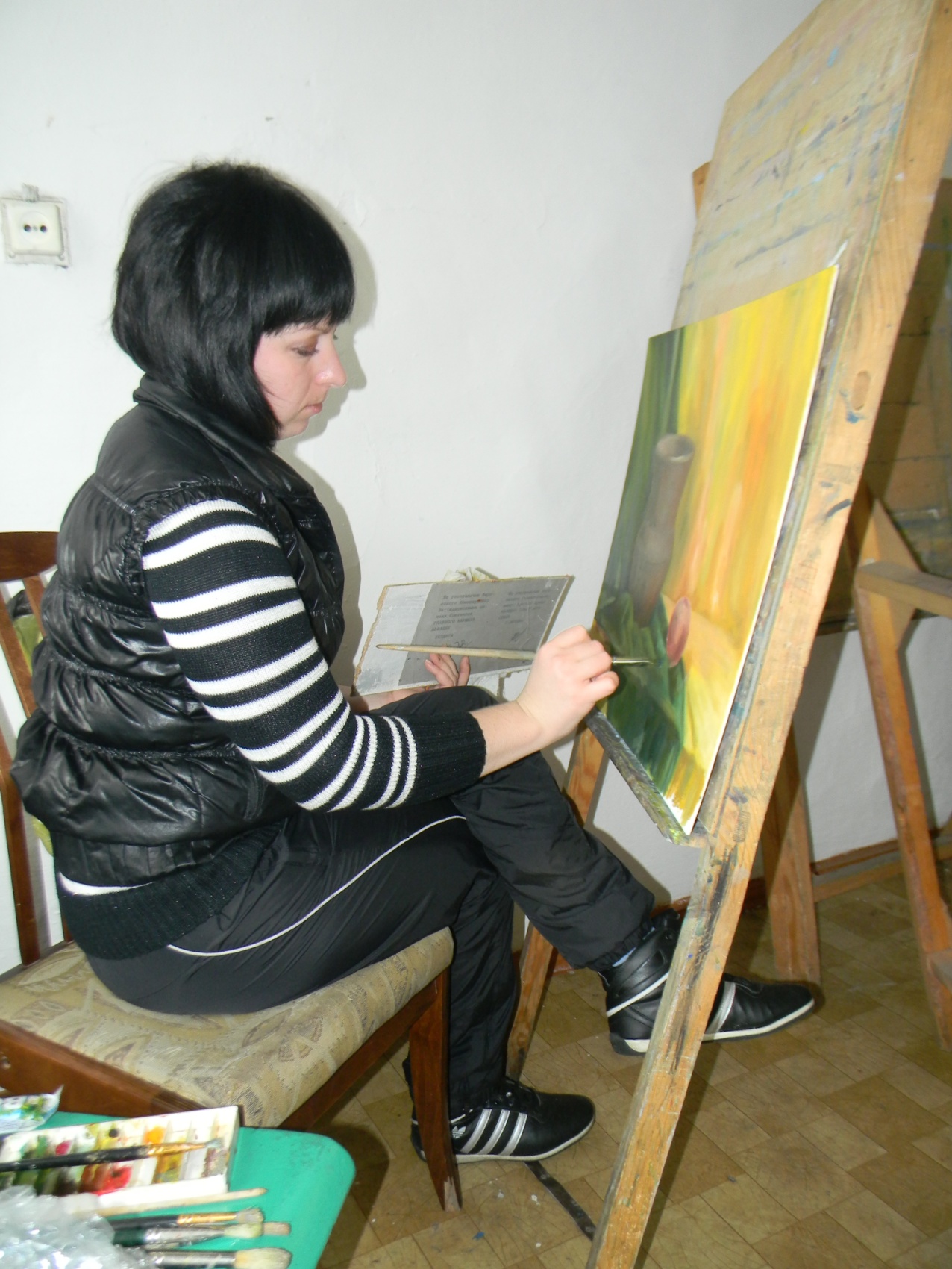 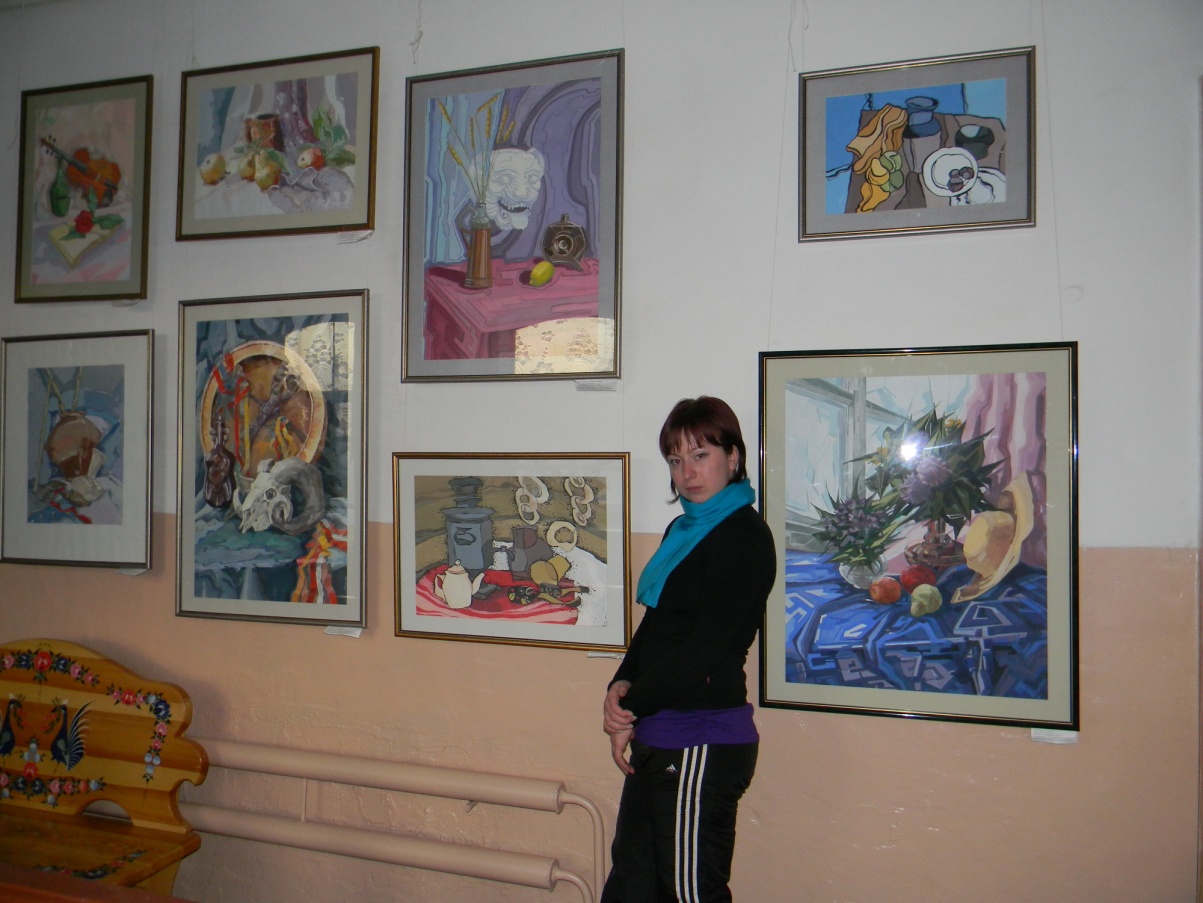 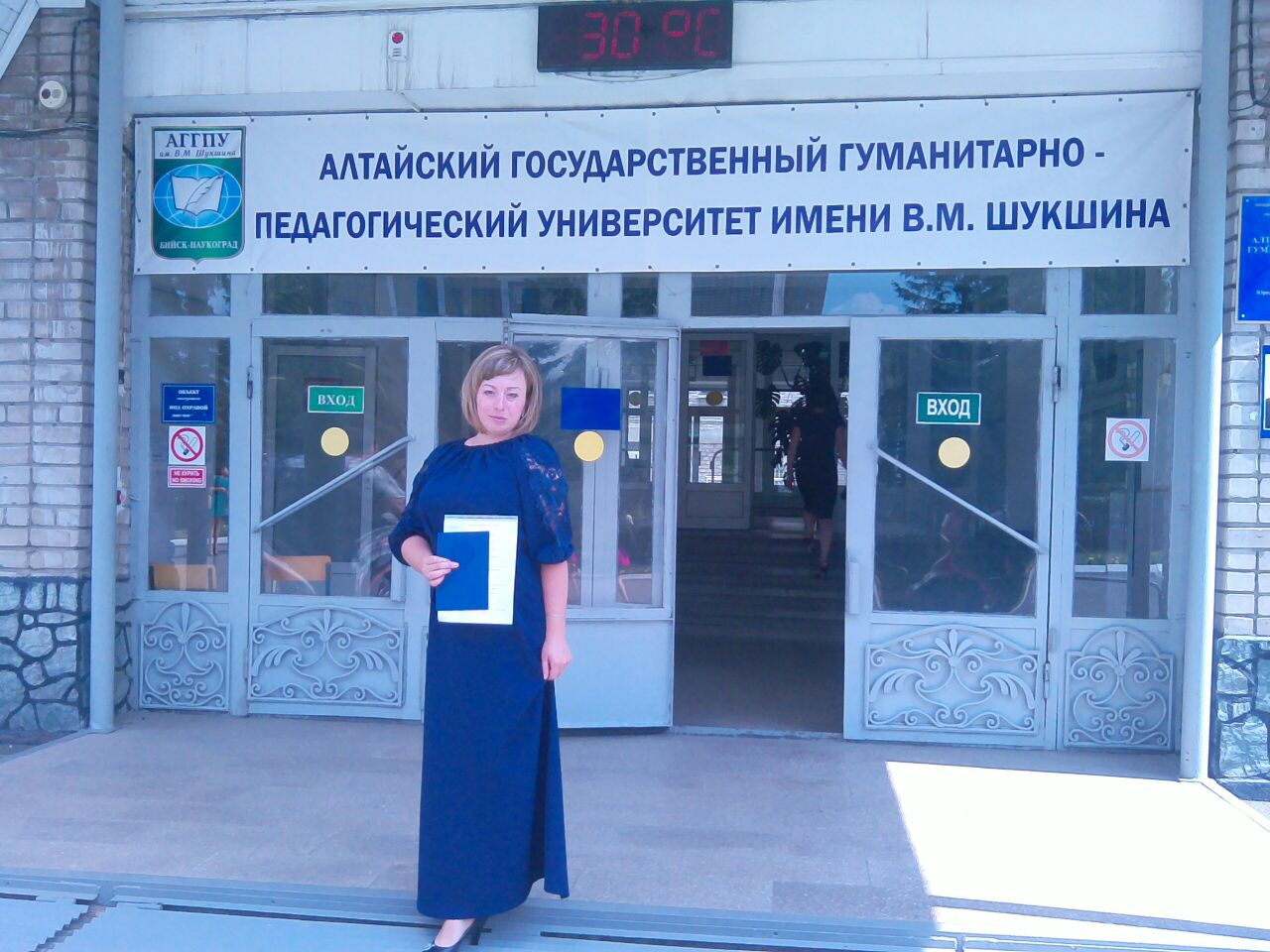 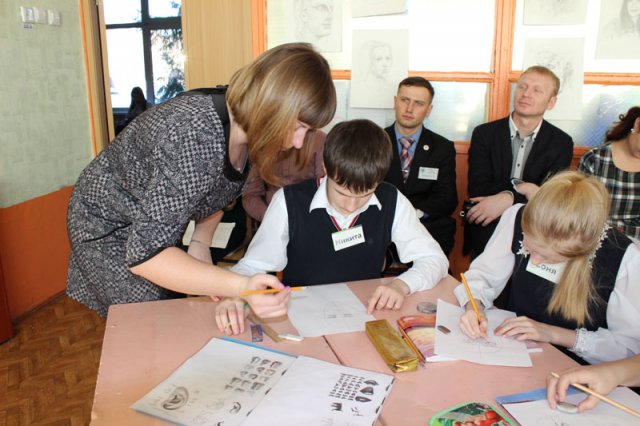 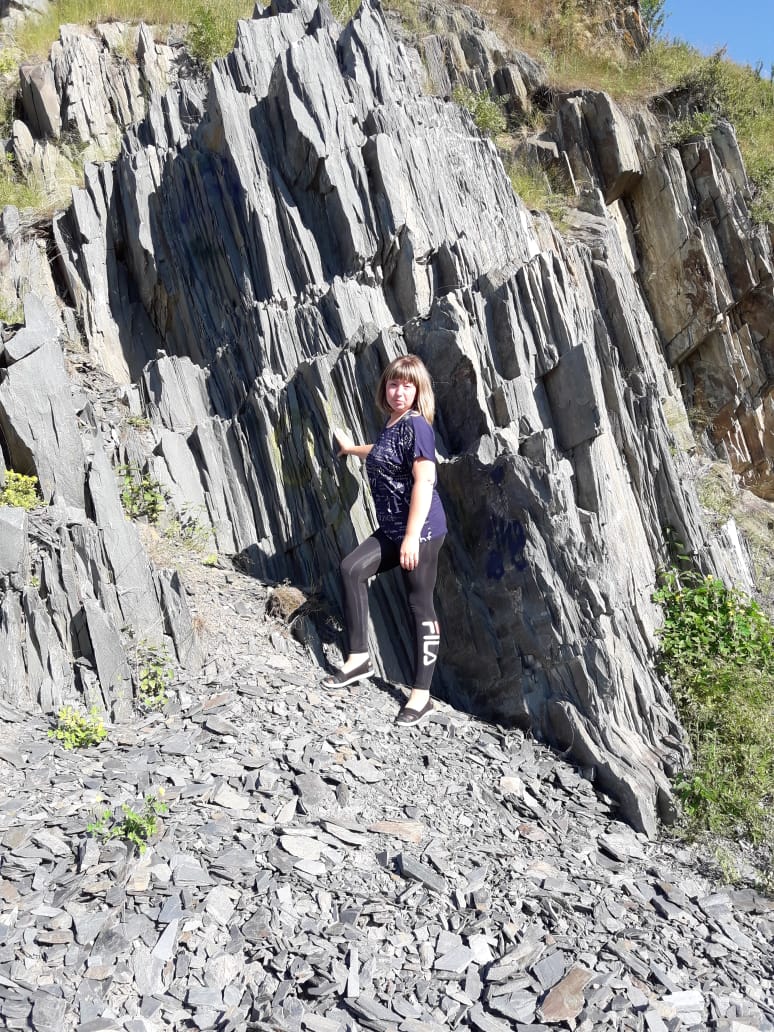 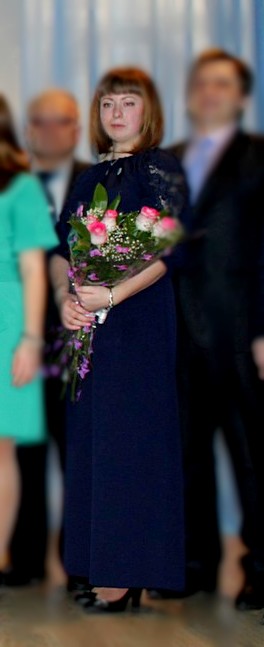 №пп1ФИО кандидатаШвед Евгения Николаевна2Школа, должностьКамышенская СОШ филиал МКОУ «Чистоозёрская СОШ» учитель изобразительного искусства и технологии, ЗВР3Жизненное кредо«Согрей каждого, не оставь никого в тени»4Хобби, увлеченияЖивопись, различные виды рукоделия5Давайте знакомится – это я(автобиография)Я, Швед Евгения Николаевна, родилась 18 декабря 1988 года в селе Камышенка. В 1995 году пошла в 1 класс в Камышенскую СОШ. После окончания 11 классов поступила в Барнаульский государственный педагогический колледж. В вечернее время работала в детском саду помощником воспитателя. После окончания колледжа, в 2010 получила специальность «Учитель изобразительного искусства и черчения», в этом же  2010 году поступила в Алтайскую государственно педагогическую академию образования им. В.М.Шукшина, г. Бийск, проучилась 1 год, и перевелась на заочное отделение. Вернулась в г. Барнаул, на работу в детский сад, очень скучала по своим воспитанникам. Училась заочно, 4 раза в год ездила на обучение, и как бы ни любила деток, но профессия требовала изменений, устроилась на работу в частный мебельный салон, где проработала 2 года на должности дизайнера мебели. Но и тут я мысленно была в поиске своего будущего, 2 месяца параллельно с должностью дизайнера мебели работала в Новосибирской организации системы защиты и затемнения. Обучаясь в Бийском Университете я все таки пришла к тому, что я буду работать с детьми. Вернулась в свое село, устроилась на работу в Чернавскую СОШ Завьяловского района на должность учителя изобразительного искусства и технологии. В 2016 году закончила Алтайский государственный гуманитарно – педагогический университет имени В.М.Шукшина. Проработала 3 замечательных года в Черрнавской СОШ, вышла замуж и родила доченьку Диану. Перевелась в Камышенскую СОШ, на должность учителя изобразительного искусства и черчения, первый год работала на 0, 5 ставки, так как доченька еще совсем маленькая была, долго отлучаться от нее не могла. Сейчас ребёнку 2,4 годика, она ходит в дс Камышенский, ей очень нравится, и я со спокойной душой занимаюсь своим любимым делом. Стараюсь строить свои занятия так, чтобы учащиеся были моими коллегами в поиске знаний, сотрудничали со мной, чтобы в этом творческом процессе я не только могла реализовать свои способности, но и сопереживать с ними, посмотреть на себя со стороны и вовремя исправить свои просчеты. На данный момент у меня нет мыслей о поиске своего будущего, но стремления есть, и они не малы. Но семья для меня превыше всего. 6Достижения, наградыПобедитель муниципального «Педагогического Дебюта 2016» участница краевого «Педагогического Дебюта 2016»7Роль в школе8Примечание